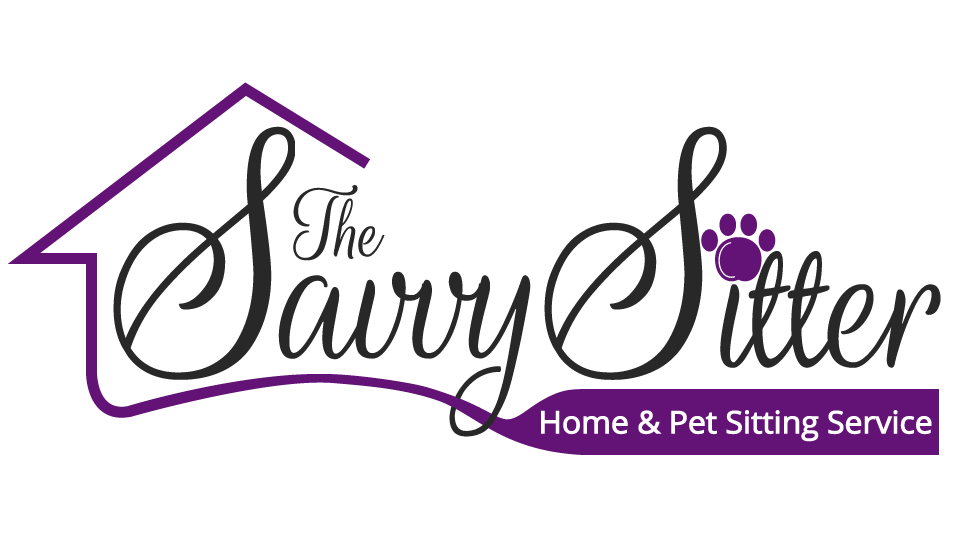 Pet Parent Check List         DocumentsScan Digital Copies of Service Agreement to thesavvysitterorl@gmail.comPrint Physical Copy to Leave Note Photo Release is OptionalMedical History or Documents      Notify and Provide Contact Info. Emergency ContactNeighborsSecurity / Alarm CompanySecurity Gate/GuardVeterinarian  Service ProvidersA/C Electrician  HandymanLocksmith Plumbing WellProvideGarage Door Opener/ CodeKeys, Lock Box Code or Hidden Key LocationWi-Fi Router and PasswordSecurity App/ Code/ Password for AlarmDays for House ServicesGarbage and Recycling Pick Up House CleaningPool Service Yard ServiceLeave OutCleaning Supplies MedicationsPayment in Cash, Check or completed via Quickbooks Online InvoicePet FoodPoop Bags/ LitterWe look forward to serving you and your family! 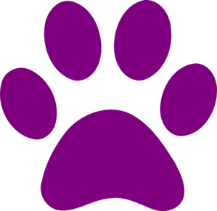 